Please complete this booking form in full using BLOCK capitals and either post to Administration at Hanbury Court, Harris Business Park, Stoke Prior, B60 4DJ or email to info@skyrocket.org.uk 1. Course Details2. Pricing Please tick either course price or package price3. Candidate Details4. Organisation Details for Invoice 5. Additional Requirements6. Accommodation (This is a residential course)(Rooms will be reserved for the Monday and Tuesday evenings within the package deal. Dinner pre orders will be required and private dining arranged for the group.  Details for hotel and directions will be sent with booking confirmation)(*Sunday evening is an optional extra depending on travel distances – Monday will be an 10.30am start) 7. ExperienceSigned      ____________________________________    Date      ________How did you hear about us?      ______________________________________ Booking Terms and ConditionsYou may substitute one candidate for another at no charge, but please complete an additional booking form and return it.For bookings a 50% refund of the full amount will be given for cancellations made no later than 14 days prior to the training date. No refunds will be given for cancellations made within 14 days of the training date. All cancellations must be confirmed in writing. We reserve the right to change or cancel course dates at our discretion to meet resources availability and customer requirements without any liability to ourselves.All candidates are required to comply with the Health and Safety guidelines for the venues they are attending. Data ProtectionWe will use your information for administering your attendance at Skyrocket training courses and to keep you informed of future Skyrocket events. If you do not want us to do this please let us know. We do not share your details with any organisation outside of Skyrocket Partnerships Limited. A full privacy policy is available on our website. 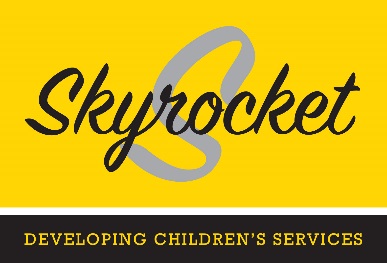 CourseDate (please enter exact dates of course)The Fostering Registered Manager:   A Toolkit for Survival Monday DATE:      Tuesday DATE:     Wednesday DATE:     Course PricePackage PriceCharity/Not for Profit Local Authority IFA £900 £900£1125£1125£1125£1350Name and Job Title EmailTelephoneName of Organisation  Address and phone numberLine Manager Email address for Invoice Do you have any specific cultural and/or dietary needs Dates required Dinner Bed and Breakfast**Sunday DATE:      Monday DATE:      Tuesday DATE:      Please give a brief overview of you experience. 